СОГЛАСОВАНО:Исполнительный директорОбщероссийской общественной организации «Российская шахматная федерация»__________М.В. Глуховский____________________2017г.УТВЕРЖДАЮ:Директор департамента по физической культуре, спорту и молодёжной политике Ярославской области. _____________А.Б. Сорокин___________________ 2017г.СОГЛАСОВАНО:Председатель Правления       РОО «Спортивная федерация                                шахмат Ярославской области. _____________ А.С. Москвин__________________ 2017г.                              П О Л О Ж Е Н И Ео проведении шахматного фестиваля «Ярослав Мудрый»Этапа кубка России по шахматам среди мальчиков и девочек до 9,11,13 лет и 		юношей и девушек до 15 лет (номер-код спортивной дисциплины: 0880012811Я)I. ОБЩИЕ ПОЛОЖЕНИЯ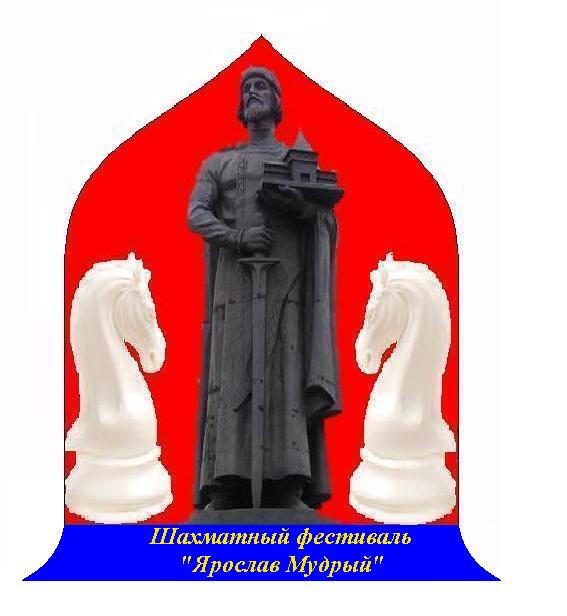 Цели и задачи:- популяризация и развитие шахмат в Ярославской области;- повышение спортивного мастерства юных шахматистов; - развитие в России объединенной системы детских соревнований по шахматам;- определение победителей и призеров этапа Кубка России в возрастных группах до 9, 11, 13 и 15 лет. Запрещается оказывать противоправное влияние на результаты спортивных соревнований, включенных в настоящее положение о межрегиональных и всероссийских официальных спортивных соревнованиях.Запрещается участвовать в азартных играх в букмекерских конторах и тотализаторах путем заключения пари на официальные спортивные соревнования в соответствии с требованиями, установленными пунктом 3 части 4 статьи 26.2. Федерального закона от 4 декабря 2007 года № 329-ФЗ «О физической культуре и спорте в Российской Федерации».Противоправное влияние на результаты официального спортивного соревнования не допускается.Запрещается участие в азартных играх в букмекерских конторах и тотализаторах путем заключения пари на соревнование:- для спортсменов - на соревнования по виду или видам спорта, по которым они участвуют в соответствующих официальных спортивных соревнованиях;- для спортивных судей - на соревнования по виду или видам спорта, по которым они обеспечивают соблюдение правил вида или видов спорта и положений (регламентов) о соответствующих официальных спортивных соревнованиях;- для тренеров - на соревнования по виду или видам спорта, по которым они проводят тренировочные мероприятия и осуществляют руководство состязательной деятельностью спортсменов, участвующих в соответствующих официальных спортивных соревнованиях;- для руководителей спортивных команд - на соревнования по виду или видам спорта, по которым руководимые ими спортивные команды участвуют в соответствующих официальных спортивных соревнованиях;- для других участников соревнований - на официальные спортивные соревнования по виду или видам спорта, по которым они участвуют в соответствующих официальных спортивных соревнованиях.За нарушение этого запрета спортивными федерациями по соответствующим видам спорта применяются санкции, в том числе дисквалификация спортсменов».На основании части 6 статьи 26.2 Федерального закона от 04.12.2007 № 329-ФЗ в случае неисполнения обязанности по приведению положений (регламентов) об официальных спортивных мероприятиях в соответствие с частью 8 статьи 26.2 Федерального закона от 04.12.2007 № 329-ФЗ агентство приостанавливает действие государственной аккредитации региональной спортивной федерации по соответствующему виду спорта.II. ПРАВА И ОБЯЗАННОСТИ ОРГАНИЗАТОРОВ СПОРТИВНЫХ СОРЕВНОВАНИЙОбщее руководство организацией и проведением соревнований осуществляет:- Департамент по физической культуре, спорту и молодёжной политике Ярославской области; - Общероссийская общественная организация «Российская шахматная федерация» (далее – РШФ);-	  Департамент по физической культуре, спорту и молодежной политике Администрации городского округа город Рыбинск;-   ГУ ЯО РЦСП.Непосредственное проведение соревнований возлагается на РОО «Спортивная федерация шахмат Ярославской области» и главную судейскую коллегию.Главный судья – ССВК Москвин Алексей Станиславович (г. Рыбинск).III. ОБЕСПЕЧЕНИЕ БЕЗОПАСНОСТИ УЧАСТНИКОВ И ЗРИТЕЛЕЙ, МЕДИЦИНСКОЕ ОБЕСПЕЧЕНИЕ, АНТИДОПИНГОВОЕ ОБЕСПЕЧЕНИЕ СПОРТИВНЫХ СОРЕВНОВАНИЙОбеспечение безопасности при проведении соревнования осуществляется в соответствии с требованиями действующего Положения о межрегиональных и всероссийских официальных спортивных соревнованиях по шахматам на 2017 год и законодательства Российской Федерации.Ответственным за обеспечение безопасности участников и зрителей в турнирном помещении является главный судья соревнования.Ответственные за безопасность участников вне турнирного помещения – руководители делегаций и сопровождающие лица.Участие в спортивных соревнованиях осуществляется только при наличии полиса страхования жизни и здоровья от несчастных случаев, который предоставляется в комиссию по допуску на каждого участника спортивных соревнований. Страхование участников спортивных соревнований может производиться как за счет бюджетных средств субъектов Российской Федерации, так и внебюджетных средств в соответствии с законодательством Российской Федерации.Оказание скорой медицинской помощи осуществляется в соответствии с приказом Министерства здравоохранения и социального развития Российской Федерации от 09.08.2010 г. № 613н «Об утверждении порядка оказания медицинской помощи при проведении физкультурных и спортивных мероприятий».Основанием для допуска спортсмена к спортивным соревнованиям по медицинским заключениям является заявка с отметкой «Допущен» напротив каждой фамилии спортсмена с подписью врача по лечебной физкультуре или врача по спортивной медицине и заверенной личной печатью, при наличии подписи с расшифровкой ФИО врача в конце заявки, заверенной печатью допустившей спортсмена медицинской организации, имеющей лицензию на осуществление медицинской деятельности, перечень работ и услуг, который включает лечебную физкультуру и спортивную медицину (возможна медицинская справка о допуске к соревнованиям, подписанная врачом по лечебной физкультуре или врачом по спортивной медицине и заверенная печатью медицинской организации, отвечающей вышеуказанным требованиям). Медицинский допуск участников к спортивным соревнованиям осуществляются не ранее чем за 7 дней до участия в спортивных соревнованиях.IV. ОБЩИЕ СВЕДЕНИЯ О СПОРТИВНЫХ СОРЕВНОВАНИЯХТурнир проводится с 20 июля (день приезда) по 30 июля (день отъезда) 2017 года в городе Ярославле, Ярославской области, по адресу Проспект Ленина д. 24а в помещении МАУ ДК им. А.М. Добрынина.Расписание:V. ТРЕБОВАНИЯ К УЧАСТНИКАМ И УСЛОВИЯ ИХ ДОПУСКАСоревнование проводится в возрастных группах:до 9 лет  (2009-2012 г.р.),до 11 лет (2007-2008 г.р.),до 13 лет (2005-2006 г.р.),до 15 лет (2003-2004 г.р.).В каждом из турниров отдельной номинации обязательно участие не менее 10 шахматистов – граждан России. Требование относится и к турнирам мальчиков, и к турнирам девочек.В каждом из турниров, за исключением турнира Д15, внутри номинации обязательно участие представителей не менее 3 субъектов Российской Федерации, строго соответствующих по возрасту своей зачетной номинации. Требование относится и к турнирам мальчиков, и к турнирам девочек.Если при регистрации участников требования по представительству регионов и участию граждан России в отдельных турнирах в номинациях не выполнены, за исключением турнира Д15, то РШФ не присваивает кубковые очки их участникам. Условия участия в турнире Д15 определяются Положением о соревнованиях на Кубок России по шахматам 2017 года среди мальчиков и девочек до 9,11,13 лет и юношей и девушек до 15 лет, утвержденным РШФ.В каждой возрастной номинации проводятся отдельные турниры для мальчиков и девочек. По желанию участников допускается участие мальчиков и девочек в более старших возрастных группах.  В случае выступления участника в более старшей возрастной группе, он получает очки в данной возрастной категории. Очки, полученные в разных возрастных категориях, не суммируются. Исключительно в случае недобора участников, организаторы могут объединить турниры девочек и мальчиков одной возрастной номинации. Девочки, игравшие в объединенном турнире, получают очки в категории мальчиков. Полученные девочкой в объединенном турнире зачетные очки не суммируются с зачетными очками, полученными ею в турнирах девочек.Турниры проходят по швейцарской системе в 9 туров, или по круговой системе – при 11 и менее участниках в группе. При опоздании участника к официальному началу тура более чем на 45 минут, ему засчитывается поражение. Жеребьевка проводится с помощью программы SwissManager и публикуется на официальном сайте соревнования и www.chess-results.comТурнир проводится по Правилам вида спорта «шахматы», утвержденным приказом Минспорта России от «30» декабря 2014 г. № 1093 и не противоречащим Правилам игры в шахматы ФИДЕ.Запись партий для всех возрастных групп обязательна.Поведение участников регламентируется в соответствии с Положением «О спортивных санкциях в виде спорта «шахматы».Контроль времени: – 90 минут + 30 сек. на ход, начиная с первого хода каждому участнику.Участникам запрещается вступать в переговоры о ничьей до 40 хода включительно.	Турниры до 13 и до 15 лет проводятся с обсчетом международного рейтинга ЭЛО. Все турниры направляются в РШФ на обсчет российского рейтинга.Поведение спортсменов регламентируется в соответствии с Положением «О спортивных санкциях в виде спорта «шахматы».Обеспечение читинг-контроля осуществляется в соответствии с требованиями Античитерских правил, утвержденных ФИДЕ, при стандартном уровне защиты.Апелляционный комитет создается на организационном собрании и состоит из 3 основных и 2 запасных членов. Протесты могут передаваться только участником или его представителем в письменном виде председателю апелляционного комитета в течение 15 минут после окончания тура. Протесты против результатов жеребьевки не принимаются, за исключением нарушения главного правила швейцарской системы - два участника не могут встретиться друг с другом более одного раза. Подающий протест должен внести депозит в размере 2000 рублей. Апелляционный комитет возвращает этот депозит, если протест будет удовлетворен, в случае отклонения апелляции, полученные средства поступают в РОО «Спортивная федерация шахмат Ярославской области» и расходуются на награждение участников.VI. ЗАЯВКИ НА УЧАСТИЕСудьи обязаны представить документ о судейской квалификации, копии ИНН, ПСС и паспортов (стр.2-5).Участники направляют предварительные заявки в оргкомитет соревнований до 15 июля через форму на официальном сайте турнира или по электронному адресу yarchessarbiter@ya.ru.Ответственная за регистрацию участников - Мокшанова Наталья Николаевна Email: yarchessarbiter@ya.ru.В случае отсутствия возможности у участника отправить заявку требуемым образом, вопрос решается организаторами в индивидуальном порядке.Спортсменам, не подавшим предварительную заявку, участие в турнире не гарантируется.	Участники, не имеющие ID (код ФИДЕ), к участию в турнире не допускаются.Участникам, не имеющим ID (код ФИДЕ), необходимо при предварительной регистрации выслать вместе с заявкой личный адрес электронной почты, фото размером 160 х 200 пикселей и скан паспорта или свидетельства о рождении.  Участникам необходимо помимо предварительной, по приезду пройти очную регистрацию. Для этого в комиссию по допуску предоставляется:копия паспорта или свидетельства о рождении участника, разрядная книжка, медицинская страховка, заявку на бумажном носителе по следующей форме: Форма именной заявки:Представители, тренеры и участники несут персональную ответственность за подлинность документов, представляемых в комиссию по допуску.Участник, решивший не участвовать в соревновании после прохождения предварительной регистрации, обязан поставить в известность организаторов о своем решении.Участники, не прошедшие очную регистрацию, не включаются в жеребьевку 1 тура. Иногородние участники, нуждающиеся в размещении, должны подать заявку не позднее   10 июля 2017 года. В противном случае размещение не гарантируется.Варианты размещения публикуются на официальном сайте турнира.Телефон для справок 8 (910)965-13-17- Москвин Алексей Станиславович.VII. УСЛОВИЯ ПОДВЕДЕНИЯ ИТОГОВПобедителями в каждой номинации считаются участники, набравшие наибольшее количество очков.  При равенстве суммарных очков у двоих участников между ними проводится дополнительное соревнование по следующему регламенту: две партии в блиц с контролем 3 минуты до конца партии с добавлением 2 секунд на каждый ход, начиная с 1-го, каждому участнику. При ничейном счете 1:1 играется решающая партия («Армагеддон») с контролем 5 минут белым и 4 минуты черным, с добавлением 3 секунд на ход, начиная с 61-го хода каждому участнику. Цвет фигур выбирает спортсмен, вытянувший жребий. В случае ничьей победителем считается участник, игравший черными фигурами При равенстве суммарных очков у троих и более участников между ними проводится дополнительное соревнование в блиц с контролем 3 минуты до конца партии с добавлением 2 секунд на каждый ход, начиная с 1-го, каждому участнику, для выявления победителя или 2-х лучших участников, которые затем играют решающую партию («Армагеддон»). Дополнительное соревнование начинаются не раньше, чем через 15 минут после окончания партий всех соискателей. При дележе остальных мест:  - в турнирах по швейцарской системе а) результат личной встречи; б) количество побед; в) число партий, сыгранных черными фигурами (несыгранные партии считаются как «игранные» белыми фигурами); г) средний российский рейтинг соперников; д) усеченный Бухгольц -1; е) Бухгольц. - в турнирах по круговой системе а) личная встреча; б) большее число побед; в) Зоннеборн-Бергер; г) система Койя.VIII. НАГРАЖДЕНИЕ ПОБЕДИТЕЛЕЙ И ПРИЗЁРОВПобедители каждого турнира награждаются кубками. Победители и призеры – (1-3 места) - грамотами, медалями и денежными призами. Участники всех турниров награждаются памятными призами.Процедура награждения состоится во время церемонии закрытия соревнования. Для получения призов участники обязаны иметь паспорт либо свидетельство о рождении. Для получения денежного приза участник обязан сдать копию СНИЛС и ИНН.Дополнительно могут устанавливаться призы спонсорами и другими организациями.IX. УСЛОВИЯ ФИНАНСИРОВАНИЯРасходы по командированию иногородних участников (проезд, проживание, питание, суточные) несут командирующие организации.Взносы за участие в соревнованиях поступают в РОО «Спортивная федерация шахмат Ярославской области» и не менее 50% расходуется на награждение участников денежными призами, оставшиеся средства – на проведение соревнований. Расходы по организации и проведению Фестиваля несут Департамент по физической культуре, спорту и молодёжной политике Ярославской области, Управление по физкультуре и спорту мэрии города Ярославля, Региональная общественная организация «Спортивная федерация шахмат Ярославской области». Часть расходов по организации соревнований за счет субсидии, выделяемой Департаментом по физической культуре, спорту и молодёжной политике Ярославской области, РОО «Спортивная федерация шахмат Ярославской области», согласно утвержденной сметы.Расходы, связанные с подготовкой и проведением соревнований за счёт областного бюджета, предусмотренных ГУ ЯО «РЦСП» (оплата работы судей, наградная атрибутика: медали, грамоты).Турнирный взнос составляет – 1000 руб. и вносится участниками при регистрации (прохождении комиссии по допуску) наличными средствами, либо может быть переведен до 10 июля 2017 г. безналичным путем по реквизитам:РОО «Спортивная федерация шахмат Ярославской области», 150014, г. Ярославль, ул. Угличская, дом 1/51 ОГРН 1137600001769, ИНН 7604202370, КПП 760401001расчетный счет 40703810677030000113, в Северный банк Сбербанка России (БИК 047888670; Кор. счет: 30101810500000000670) Р/с банка 30301810277006007703; ИНН 7707083893; КПП 760402001; ОГРН 1027700132195.Назначение платежа: на уставную деятельность.Турнирный взнос для участников, постоянно приживающих на территории Ярославской области – 600 руб. В случае отказа спортсмена от участия по причинам, не зависящим от организаторов, турнирный взнос не возвращается.Официальный сайт турнира – www.yaroblchess.ru Все уточнения и дополнения к данному положению регулируются регламентом соревнований.Настоящее положение является официальным вызовом на турнир.Регистрация участников, работа комиссии по допуску20 июля 12.00 -19.00 Организационное собрание20 июля 19.00 Заседание судейской коллегии20 июля 19.30 Жеребьевка 1-го тура20 июля 22.00  Открытие21 июля 10.00  1-й тур21 июля 10.302-й тур22 июля 10.003-й тур23 июля 10.004-й тур24 июля 10.005-й тур25 июля 10.006-й тур26 июля 10.007-й тур27 июля 10.008-й тур28 июля 10.009-й тур29 июля 10.00Закрытие турнира29 июля 17.00№ п/пФ.И.О.Дата рожденияРазрядЭлоIDВозрастная группаСубъект РФКонтакт.тел., e-mailФИО тренера12